Contents:Statement of intentOrganisationEqual Opportunities ConfidentialityBullyingMonitoring and ReviewWithdrawal by ParentsStatement of intentThis policy is based on the Department for Education’s guidance and adopts the DfE definition of sex and relationship education which describes it as:“Learning about physical, moral and emotional development; understanding the importance of marriage for family life, stable and loving relationships, respect, love and care. It is also about the teaching of sex, sexuality and health”. The programme will be taught objectively and does not intend to promote any form of sexual orientation, but the school will fully respect the legal right of parents to withdraw their child from aspects of the National Curriculum Orders for Science.  Aims and objectivesThe sex education and relationship programme is an opportunity for students to:Develop an understanding of sex, sexuality, and relationships.Develop a range of appropriate personal skills.The aims will be achieved through the following objectives:Develop an understanding of a range of values and moral issues including the importance of family life.Develop an understanding of the biological facts related to human growth and development, including reproduction. Develop an understanding of the importance of healthy relationships.Signed by                                        Headteacher                                         Date:                                         Chair of Governors                              Date:Next review date: OrganisationThe sex and relationship education programme will be developed in conjunction with the views of teachers, pupils and parents, in accordance with DfE recommendations.  The majority of the programme will be delivered through the PSHE and citizenship framework, with aspects taught via the science and physical education curriculum. The topics taught at each key stage are broken down as follows: Key Stage 1 Pupils will learn about how animals move, feed, grow and reproduce. The main parts of the human body will also be covered.Key Stage 2Pupils will learn about life processes and the main stages of the human life cycle, including how bodies change during puberty and the menstrual cycle. PeriodsExternal experts may be invited to assist from time to time with the delivery of the sex and relationship education programme, but will be expected to comply with the provisions of this policy. Equal opportunitiesThe Rockcliffe CE School abides by all equality legislation and fully respects the rights of all pupils and staff members, regardless of any protected characteristic that he/she may have.We will therefore endeavour to approach the sex and relationship education programme with sensitivity and respect, avoiding any derogatory or prejudicial terms which could cause offense.  ConfidentialityConfidentiality within the classroom is an important component of sex and relationship education and teachers will be expected to respect the confidentiality of their pupils as far as is possible.Teachers should, however, alert the headteacher about any suspicions of inappropriate behaviour or potential abuse as per the school’s child protection policy.   Bullying Teachers should refer to the school’s anti-bullying policy where a child is bullied as a result of the sex and relationship education programme. Monitoring and reviewThe sex and relationship education programme will be monitored and reviewed on an annual basis by the Curriculum Committee WithdrawalWe respect the right of parents to withdraw their children from specific sex education lessons.  We will always give parents advance warning when such lessons are due to take place.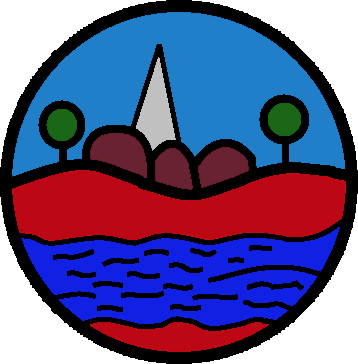 